Environmental drivers of ectomycorrhizal communities in Europe’s temperate oak forestsLAURA M. SUZ,*† NADIA BARSOUM,‡ SUE BENHAM,‡ HANS- PETER DIETRICH,§KARL DIETER FETZER,¶ RICHARD FISCHER,** PALOMA GARC'IA, †† JOACHIM GEHRMAN,‡‡ FERDINAND KRIST O€ FEL,§§ MIKL O' S MANNINGER,¶¶ STEFAN NEAGU,*** MANUEL NICOLAS,††† JAN OLDENBURGER,‡‡‡ STEPHAN RASPE,§ GERARDO S A' NCHEZ,†† HANS WERNER SCHR O€ CK,§§§ ALFRED SCHUBERT,§ KRIS VERHEYEN,¶¶¶ ARNEVERSTRAETEN**** and MARTIN I. BIDARTONDO*†*Royal Botanic Gardens, Kew, Richmond, Surrey TW9 3DS, UK, †Imperial College London, London SW7 2AZ, UK,‡Forest Research, Farnham, Surrey GU10 4LH, UK, §Bavarian State Institute of Forestry, Freising D-85354, Germany,¶Landesamt f€ur Umwelt- und Arbeitsschutz, Saarbru€cken D-66119, Germany, **Th€unen Institute of International Forestry and Forest Economics, Hamburg 21031, Germany, ††Ministerio de Agricultura, Alimentaci'ony Medio Ambiente, Madrid 28010,Spain, ‡‡Landesamt fu€r Natur, Umwelt und Verbraucherschutz NRW, Recklinghausen D 45659, Germany, §§Federal Research and Training Centre for Forests, Natural Hazards and Landscape, Vienna A-1131, Austria, ¶¶NARIC Forest Research Institute,Budapest H-1277, Hungary, ***Forest Research and Management Institute (ICAS), Voluntari 077190, Romania, †††Office National des For^ets (RENECOFOR), Fontainebleau 77300, France, ‡‡‡Stichting Probos, Wageningen 6700 AG, the Netherlands,§§§Forschungsanstalt fu€r Wald€okologie und Forstwirtschaft Rheinland-Pfalz, Trippstadt 67705, Germany, ¶¶¶Ghent University,Melle-Gontrode B-9090, Belgium, ****Research Institute for Nature and Forest, Geraardsbergen 9500, BelgiumAbstractEctomycorrhizal fungi are major ecological players in temperate forests, but they are rarely used in measures of forest condition because large-scale, high-resolution, stan- dardized and replicated belowground data are scarce. We carried out an analysis of ectomycorrhizas at 22 intensively monitored long-term oak plots, across nine European countries, covering complex natural and anthropogenic environmental gradients. We found that at large scales, mycorrhizal richness and evenness declined with decreasing soil pH and root density, and with increasing atmospheric nitrogen deposition. Shifts in mycorrhizas with different functional traits were detected; mycorrhizas with struc- tures specialized for long-distance transport related differently to most environmental variables than those without. The dominant oak-specialist Lactarius quietus, with lim- ited soil exploration abilities, responds positively to increasing nitrogen inputs and decreasing pH. In contrast, Tricholoma, Cortinarius and Piloderma species, with med- ium-distance soil exploration abilities, show a consistently negative response. We also determined nitrogen critical loads for moderate (9.5–13.5 kg N/ha/year) and drastic (17 kg N/ha/year) changes in belowground mycorrhizal root communities in temperate oak forests. Overall, we generated the first baseline data for ectomycorrhizal fungi in the oak forests sampled, identified nitrogen pollution as one of their major drivers at large scales and revealed fungi that individually and/or in combination with others can be used as belowground indicators of environmental characteristics.Keywords: bioindicator,  critical  load,  exploration  type,  ICP  Forests,  mycorrhizas,  pollution,QuercusCorrespondence: Laura M. Suz, fax: (44) 0 208 332 5310; E-mail: l.martinez-suz@kew.orgIntroductionGlobally, mycorrhizal mutualisms underpin terrestrial ecosystems. Mycorrhizas are ancient, obligate and ubiq- uitous mutualisms between the vast majority of plants and members of several fungal phyla to exchange photo- synthates for fungal-acquired soil nutrients. Ectomycor- rhizal (ECM) fungi cover nearly all fine tree roots in boreo-temperate biomes, thus functioning as the interface between trees and soils, playing a dominant role in the water and nutrient acquisition of trees. In gaining 75% of their required nitrogen (N), plants pay 15% of their car- bon (C); for the fungi, this represents all of their required C at a cost of 40% of their N (Hobbie & Hobbie 2006).To date, the emphasis in mycorrhizal research has been on laboratory or local-scale studies to provide a mechanistic understanding of symbiotic physiology. However, the main projected impacts of environmental change on forest processes stem from global perturba- tions in the C and N cycles (Schulze et al. 2000), regio- nal changes in soil organic matter and declines in soil biodiversity (Janssens et al. 2010). In addition to direct impacts at regional and landscape scales, the mainte- nance of ecosystem services provided by temperate for- ests of the Northern Hemisphere is critical for climate change mitigation (Bonan 2008). Several lines of evi- dence suggest that a wider mycorrhizal perspective is required to understand the impact of environmental change. Both a meta-analysis of ECM fungal species composition and root biomass (Cudlin et al. 2007) and long-term phenological data sets on fruiting of forest fungi in England and Norway indicate large-scale responses that differ from those of plants and animals (Gange et al. 2007; Kauserud et al. 2008). Functional traits of mycorrhizas drive C and N dynamics at global scales (Averill et al. 2014), and there is evidence that determinants of ECM  diversity at local  scales are not necessarily their primary drivers at larger spatial scales (Lilleskov & Parrent 2007). Consequently, ecologists have called repeatedly for  unbiased, regional-to-conti- nental-scale, DNA-sequence-based, ecosystem-level baseline data on mycorrhizal distributions (Lilleskov & Parrent 2007; Courty et al. 2010; Peay et al. 2010; Kjøller et al. 2012).Due to their distinctive ecological niche, ECM fungi are at particular risk due to changes in either their soil environment or host C allocation (Pardo et al. 2011). Since the 1980s, some national ECM extinctions have been documented within European countries (Arnolds 2010), 31 countries maintain or are preparing Red Lists based on observations of fungal fruiting, and an IUCN Global Fungal Red List Initiative (http://iucn.ekoo.se) is now finally underway. Declines in oligotrophic forest floor plant cover, but not richness, have been related toN critical loads in the European-wide long-term forest monitoring data set (Dirnbo€ck et al. 2014). Similarly, declines in fruiting of many forest mycorrhizal fungi in northern  and  central  European  countries  have  beenlinked to N deposition (Arnolds 1991; Wallenda & Ko- ttke 1998; Lilleskov et al. 2011), and in general, less spe- cies-rich communities dominated by N-tolerant fungi have been observed under increasing N deposition gra- dients in mycorrhizal studies at regional-to-subconti- nental scales (e.g. Taylor et al. 2000; Cox et al. 2010 and references in Table S1, Supporting information). The mapping, monitoring and evaluation of fungi still need to reach beyond national boundaries to reflect poten- tially large-scale fungal distributions.Oak forests are an extensive forest type across tem- perate regions, receiving some of the highest N deposi- tion rates on Earth (Galloway & Cowling 2002), but so far, the vast majority of mycorrhizal studies have been undertaken in conifer forests. We carried out a survey of mycorrhizal fungi in one of the largest and most intensive long-term forest monitoring networks in the world (ICP Forests) to answer the following questions:(i) What are the patterns of mycorrhizal diversity and community structure and composition in Europe’s oak forests? (ii) What are the main environmental  factors that control mycorrhizal distributions in temperate oak forests at large scales? (iii) Are there fungi that can act as belowground indicators of particular environmental conditions? and (iv) Do fungi with different soil explo- ration strategies (Agerer 2001) respond differently to environmental gradients? Moreover, we aimed to gener- ate baseline mycorrhizal diversity data against future change at a continental scale.Materials and methodsField sampling and mycorrhizal assessmentStandardized mycorrhizal sampling was carried out in twenty-two 0.25 ha plots across nine European coun- tries (Table 1; Fig. 1). All plots were  Level II plots of the International Cooperative Programme on Assess- ment and Monitoring of Air Pollution Effects on For- ests, or ICP Forests (www.icp-forests.org). Quercus robur and/or Q. petraea plots were selected based on the envi- ronmental data available to cover a wide gradient of environmental conditions. We adapted the sampling methodology applied by Cox et al. (2010) in pine for- ests. In each plot, 24 numbered oaks were randomly selected, and a transect was  traced from each chosen tree to the nearest neighbouring oak. Four soil cores were removed at evenly-spaced distances using a 2 cm diameter and 25 cm length soil corer. Transect distance and depth of each soil core were recorded for root den-Table 1  Main characteristics of the intensively monitored oak plots included in this study*Tree age in the year of sampling.†Soil types are named according to World Reference Base for Soil Resources (WBR) classifications.‡Standard deviations are given (±) after the mean for N deposition values.sity calculations. A total of 96 soil cores were collected per plot and stored in sealed plastic bags at 4°C for up to 7 days until processed. Soil samples were rinsed on a0.5 mm sieve, and roots were collected over a five min- ute period using a dissecting microscope. To minimize observer bias and maximize sample independence, the three longest roots were selected from each soil sample. One live mycorrhiza (assessed by its turgor and appear- ance after breaking it apart from the root) was sampled from one end of each root. A total of 288 mycorrhizas were analysed per plot (24 transects 9 4 soil cores 9 3 mycorrhizas per soil core). Brief descriptions of each mycorrhiza sampled,  including the presence of  rhizo- morphs, were recorded helped by 10 years of experi- ence in morphotyping oak mycorrhizas by the first author. Representative morphotypes were photo- graphed. In addition, we recorded the presence of resis- tant Cenococcum propagules (sclerotia). Roots collected in each soil core were freeze-dried, and their dry weight recorded for root density calculations.Environmental dataGeographical coordinates, forest age, altitude of the plots and long-term averaged environmental data for aminimum of 3 years for each plot on atmospheric N throughfall deposition, soil (including soil type, organic C, total N and C:N ratio in organic and mineral hori- zons) and foliar chemistry (N, P, Mg2+, Ca2+, K+ and S), soil solution (nitrate and ammonium collected at up to 30 cm depth in soil) and meteorology (mean tempera- ture and total precipitation) were obtained through the national contact point of ICP Forests in each country or through the Programme Coordinating Centre (see dataaccessibility). These in situ data reflect plot conditions better than modelled estimates (Dirnbo€ck et al. 2014).Additionally, three randomly selected samples from both the organic and the mineral soil horizons were obtained in each plot, and their pH measured in water with a soil pH-meter (Hannah Instruments, Rhode Island).Mycorrhizal assessmentGenomic DNA from individual mycorrhizas was obtained using Extract-N-Amp (Sigma), and the internal transcribed spacer (ITS) region of the nuclear  rDNA was amplified using ITS1F (Gardes & Bruns 1993) and ITS4 (White et al. 1990) primers. Amplicons were puri- fied using ExoSAP-IT (USB, Cleveland, OH, USA) andFig. 1 Plots included in this study.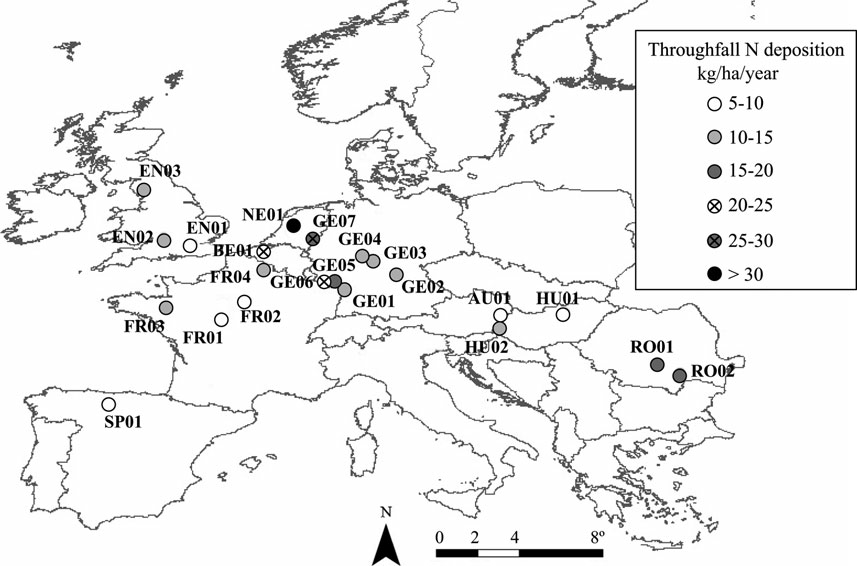 sequenced bidirectionally using BigDye3.1 with an ABI 3730 (Applied Biosystems, Foster City, CA, USA). Sequences were edited with Sequencher v. 4.2 (Gene Codes Corp., Ann Arbor, MI, USA), and a first identifi- cation through BLAST  searches  in  GenBank  (Altschul et al. 1990) was carried out assigning them to genus or family to facilitate subsequent alignment. Chimera Checker (Nilsson et al. 2010a) was used to detect poten- tial chimeric sequences. The  full ITS region including 5.8S was isolated when possible using the Fungal ITS Extractor (Nilsson et al. 2010b). All ITS sequences with less than 2% ambiguities were aligned by family withSAT'e  v.  2.0.3  (Liu  et al.  2009)  and  clustered  in  MO-THUR v. 1.16.0 (Schloss et al. 2009) at a 97% cut-off. A representative DNA sequence of each operational taxo- nomic unit (OTU) was compared against the GenBankand UNITE (Ko~ljalg et al. 2005) databases for their taxo-nomic placement. Phylogenetic trees generated by SAT'e were used to check taxon assignments. Sequences presenting over 2% ambiguities, originally discarded from the clustering analyses, but that had similarity toidentified taxa in the above databases and for which we were able to match their morphotypes with already identified mycorrhizas, were included in further analy- ses. A representative sequence of each OTU was sub- mitted to GenBank (accession nos KM576293– KM576684; Table S2, Supporting information). Once mycorrhizas were assigned to ECM fungal taxa, when possible they were classified into  fruiting  body  types for further analyses. Mycorrhizal exploration types were assigned to each taxon (Table S3, Supporting informa- tion) following Agerer (2001, 2006), based on our descriptions, our image database of morphotypes and DEEMY (Information System for Characterization and Determination   of   Ectomycorrhizae;   www.deemy.de).They were further classified as low biomass (contact, short- and medium-distance smooth exploration types) and high biomass (medium-distance fringe, medium- distance mat and long-distance exploration) based on Hobbie & Agerer (2010) and by the presence/absence of rhizomorphs.Statistical analysesWe used R v. 2.15.0 for statistical analyses (R Founda- tion for Statistical Computing, 2012). Observed and esti- mated richness (Abundance-based Coverage Estimator, ACE; Chao & Lee 1992) were calculated using EstimateS (v 8.2; Colwell 2009). Fungal OTU (proxy for species) accumulation curves were constructed in R by sampling soil cores randomly without  replacement using 1000 permutations. Taxon evenness was calcu- lated using Pielou’s (1966). Relative abundance was cal- culated by dividing the number of mycorrhizas of each taxon by the total number of mycorrhizas in each plot. Relative abundance was also calculated in a  similar way for each exploration type.Relationships between throughfall N deposition, foliar N, soil solution nitrate and ammonium, total N in the organic and mineral soil horizons, root density and forest age were explored by Pearson’s or Spearman rank correlations. Linear regressions were carried out to test for the influence of all N-related variables (N depo- sition, foliar N, soil solution nitrate and ammonium, C: N ratio and total N in organic and mineral soil hori- zons) on ECM community richness (ACE) and evenness (Pielou’s index). Multiple regressions were carried out to explore the combined effect of N deposition and pH on community richness and evenness. We tested for normality of the variables using Shapiro & Wilk (1965).Nitrogen deposition, soil solution nitrate and ammo- nium, N in the mineral horizon, root density and stand age were log-transformed, while the logit transforma- tion was applied  to community evenness.  Relative abundances of fungal taxa were log-transformed or square-root transformed.Bray–Curtis and Euclidean dissimilarity  matrices were generated for community  and  environmental data, respectively. The Bray–Curtis  matrix  was  based on the relative abundance of each fungus in each plot to account for differences in DNA sequencing success. Fungal taxa occurring only once in the data set were removed from the analyses to reduce the effect of rare species. To identify the main factors affecting commu- nity composition, community   dissimilarity  among plots was visualized by nonmetric multidimensional scaling (NMDS) and 20 environmental variables (lati- tude, longitude, forest age, mean annual temperature, total annual precipitation, altitude, throughfall N deposition, foliar Ca2+, Mg2+, K+ and P, pH and total N in organic and mineral horizons, organic C,  C:N ratio in the organic horizon and root density) were fit- ted to  the ordination plots using  the ‘envfit’ function with the vegan package. Tree species and soil type were categorical factors. The NMDS was  also  carried out for exploration types and taxa found  in  at  least half of the 22 plots, defined as ECM dominant fungi. Due to missing values, soil solution data and foliar N were not included. To address the relative importance of geographical distance, sampling month  and  the subset of variables found to be significant in NMDS analyses of the fungal communities, we carried out a multivariate ANOVA using the Adonis routine of the vegan package of R  (Oksanen  et al.  2012).  The  effect of geographical distance was addressed  by  reducing the Euclidean distances among plot coordinates  to spatial Principal Coordinates of Neighbourhood Matrix(PCNM) vectors (Borcard & Legendre 2002). Signifi- cant PCNM vectors were further selected (a = 0.05). Soil type was reduced to seven categories in Adonis analysis: eutric, stagnic, cambic, haplic, mollic, dystric and fimic.The function tree in the package Tree in R was used to estimate the N critical loads for mycorrhizal commu- nities. We estimated two critical loads based on the par- tition of the variance of the mycorrhizal richness and evenness, the highest one above which a more drastic effect in the ECM communities was observed. Mantel and partial Mantel tests, based on the above dissimilar- ity matrices, were performed using the Ecodist package to independently assess the correlation of N-related variables, geography, soil characteristics or tree species on community composition, removing the correlation of the other matrices of variables. Linear regressions werecarried out to test the response of  individual  fungal taxa to different environmental conditions using the rel- ative abundance of each taxon and excluding absence data. Similar analyses were carried out for exploration and fruiting body types. Species indicator analyses were performed by combining a priori groups of plots to detect species and/or combinations of species signifi- cantly associated with plots presenting similar environ- mental  characteristics  that  could  act  as  belowgroundindicators of  environmental variables  using the Indic- species package (Dufr^ene & Legendre 1997; De C'aceres et al. 2010, 2012). To determine the number of groups ofplots for each environmental variable, a plot of the within-groups sum of squares by the number of groups extracted by partitioning was used. Only fungal taxa present in five or more plots were tested. We selected as candidate species those whose frequency was larger than 50% in each group of target plots. We considered as valid indicators from single and/or combinations up to five species, reducing the number of combinations by restricting both A (specificity) and B (fidelity) compo- nents of the indicator value (IndVal) to 0.8 and 0.6, respectively.ResultsMycorrhizal diversity, community composition and distribution patternsWe sampled roots from 2112 soil cores and morphologi- cally examined over 6300 mycorrhizas, from which we recovered 5513 DNA sequences belonging to ECM fungi. Approximately 79% of the ECM fungi were Ba- sidiomycota and 21% Ascomycota. Across plots we recovered on average 70% of the estimated diversity, based on the ACE-richness estimator, from 57.6%  in plot FR04 (France) to 83.7% in plot BE01 (Belgium). Overall, we detected 392 ECM fungal taxa  of  which 87% were identified at least to genus and 41% to spe- cies (Table S2, Supporting information). The average richness was 55, ranging from 24 fungal taxa in plot NE01 (the Netherlands) to 83 in plot RO01 (Romania) (Fig. S1, Supporting information).Rank abundance  curves indicated that communities had two or three dominants and many rare fungal taxa (data not shown) although the higher relative abun- dance of dominants in plots under higher N deposition led to a decrease in community evenness in these plots (Fig. 2). Nearly 45% of mycorrhizas belonged to the family Russulaceae with the genera Lactarius and Russu- la almost equally represented (Table S2, Supporting information), followed by Gloniaceae (represented exclusively by Cenococcum geophilum with c. 10% of roots), Thelephoraceae (7%, mainly Tomentella spp.) andCortinariaceae s.l. (4.8%, mainly Cortinarius spp.). Over- all, Lactarius quietus, Cenococcum geophilum and Russula ochroleuca were the most abundant. Lactarius quietus col- onized c. 11.5% of all roots (from 5 to 33%) was dominant in seven plots and among the three most abundant in 14 plots. Cenococcum geophilum, represent- ing 50% of the ascomycetes, was dominant in four plots and among the three most abundant in eight plots. This species complex can be represented by abundant large resistant propagules (sclerotia) in forest soils,  but  we did not find a relationship between the number of cores with sclerotia of C. geophilum and its abundance as mycorrhizas (data not shown). However, we found thatin plots with lower pH, the number of cores with these structures   was   higher   (P ≤ 0.05,   data   not   shown).Twenty-one fungal taxa formed mycorrhizas in at least half of the plots (dominant fungi). We avoided transects near other ECM trees, so we identified only seven rare fungal taxa generally not considered oak associates (indicated with asterisks in Table S2, Supporting infor- mation).Environmental variables and ECM communities at large scalesSoil solution nitrate (r = 0.55, P = 0.02, n = 17) and ammonium (r = 0.58, P = 0.013, n = 17) were positively correlated with N deposition (Table S4, Supporting infor- mation). There was no significant correlation between N deposition and N concentration in the leaves or in the two soil horizons. Root density was negatively correlated to N deposition (r = -0.50, P = 0.018, n = 22), soil solu- tion nitrate (r = -0.67,  P = 0.003,  n = 17)  and  foliar  N (r = -0.47, P = 0.049, n = 18). The pH in the organic hori- zon was negatively related to its total N concentration (r = -0.47, P = 0.03, n = 22). None of the previous vari- ables were related to the age of the forest.Estimated richness in the plots (ACE) was negatively correlated with N deposition and positively correlated to pH in both horizons (Fig. 2). The partial correlationtest between N deposition and ACE, excluding the effect  of  forest  age,  was  significant  (P ≤ 0.05).  Simi-larly, Pielou’s evenness index was negatively corre- lated  to  N  deposition  and  pH  in  both   horizons (Fig. 2). The interaction among N deposition  and  soil pH did not significantly affect richness across  plots, and when removed from the regression  model,  only pH had a significant effect. Similarly, in the case of community evenness, the interaction between both parameters was not significant and only N deposition had a significant effect.Of the 20 environmental variables  fitted  in  NMDS, the latitude, longitude, N deposition, root density, C:N ratio, total N in the organic soil horizon, total precipita-tion, oak species, soil type and pH in both  horizons were significantly related to community composition among plots (Fig. 3). When soil type was reduced to seven categories,   it  became   nonsignificant   (r = 0.40, P = 0.13). Partial Mantel tests indicated that only N-related variables (N deposition, foliar N, total N of organic and mineral horizons, soil solution nitrate and ammonium), and geography (latitude, longitude), were significantly related to community composition when removing the effect of other environmental variables (Table S5, Supporting information). When using the significant spatial PCNM vectors to account for geo- graphical distance, results were similar (data not shown). In the case of the 21 dominant fungal taxa in these forests, NMDS ordination showed that geography (latitude and longitude), pH, total N in the organic horizon, soil type and mean temperature were signifi- cantly related to dissimilarities in their  abundance among plots (Fig. S3, Supporting information). The ECM fungal taxa forming resupinate (crust) fruiting bodies were less abundant in the roots of high N sites (data not shown).The pH of the organic soil horizon, N deposition and root density alone explained c. 27% of the variation in the community data (Table 2). The effect of the domi- nant oak species, soil type, sampling month and the PCNM geographical vectors was not significant. The estimated N critical load for mycorrhizal diversity and evenness ranges between 9.5 and 13.5 kg N/ha/year. There is a second  N deposition threshold at  approxi- mately 17 kg N/ha/year with a steeper community change (Fig. 2).Indicator species analyses and fungal responses to environmental variablesForty-nine ECM fungal taxa were selected as  signifi- cant single species indicators and/or in combination with others (Table 3). Individual fungal taxa whose relative abundance varied significantly under  particu- lar environmental conditions are listed in Table S6 (Supporting information). Species such as Russula par- azurea and Scleroderma citrinum were significantly asso- ciated with plots with N deposition over 18 kg/ha/ year and soil pH below 4.0, while Lactarius chrysorrh- eus and Boletus reticulatus were associated with plots with N deposition below  10 kg/ha/year  and  C:N ratios over 40. Lactarius quietus consistently dominated plots above c. 13 kg/ha/year and associated with low soil pH and high total N in the organic horizon. Other common species, such as Elaphomyces muricatus and Cenoccocum geophilum, only appeared as indicators combined with others. Different Cortinarius species, individually  or  combined   with  other  species,  were(a)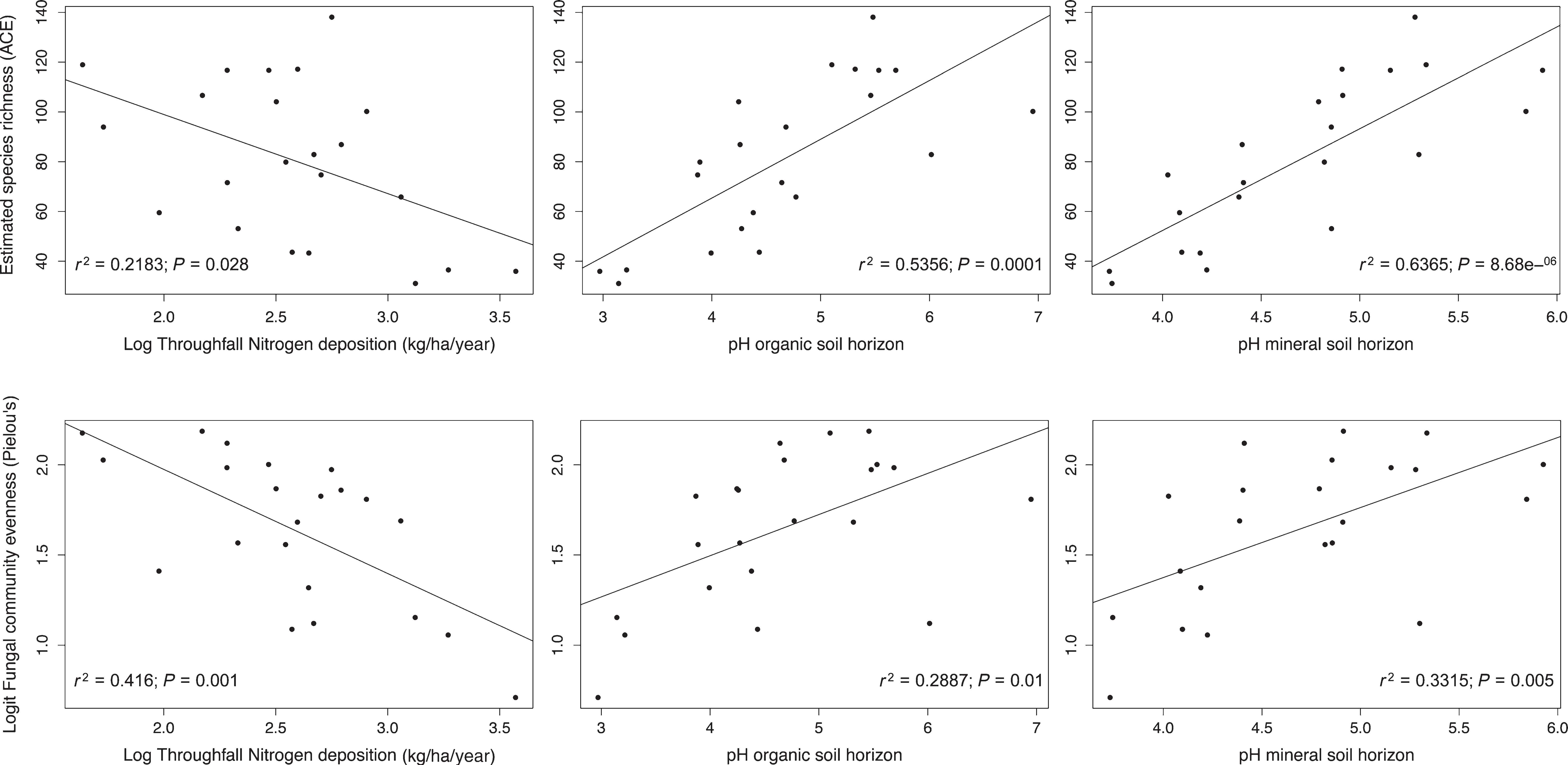 Fig. 2 Regressions between (a) estimated species richness (ACE) and (b) community evenness (Pielou’s index) recorded in the plots and their N deposition and soil pH values. From left to right, the vertical dashed lines represent 9.5, 13.5 and 17 kg N/ha/year, respectively.Variable	r2	Pr(>r)Latitude	0.5546	0.002Longitude	0.3346	0.022Forest age	0.2015	0.126Altitude	0.1867	0.144N deposition	0.342	0.03Root density	0.324	0.022Foliar Phosphorus	0.0351	0.719Foliar Calcium	0.0724	0.513Foliar Magnesium	0.0238	0.808Foliar Potassium	0.1823	0.155C:N ratio	0.3538	0.015N organic horizon	0.3034	0.037N mineral horizon	0.178	0.134–2	–1	0	1NMDS1Fig. 3 Fungal community compositions of the 22 plots displayed using NMDS. Stress of the ordination is 0.19. Significant variables (P < 0.05) are shown by arrows whose length is proportional to the strength of the correlation, and they are shown in bold in the table. Oak species are identified by symbols as follows: diamonds for Quercus petraea; triangles for Q. robur; and circles for both oak species.associated with and  indicate  low  and  medium  levels of N-related variables and medium and high soil pH, and the genus correlated negatively with soil solution nitrate and positively with C:N ratio (Table S6, Sup- porting information).Exploration types: linking function to environmental conditionsOf the 20 environmental variables fitted in the NMDS ordination, the latitude, altitude, N deposition, oak spe-cies, soil type and soil pH were significantly related to exploration type composition (Fig. S2, Supporting infor- mation). Partial Mantel tests showed that N-related variables and geography are related to exploration type composition when removing the effect of other vari- ables (data not shown). Responses to the environmental variables tested when grouping fungi by exploration type and low vs. high biomass are in Table 4. Contact mycorrhizas responded positively to N deposition and total N in the organic soil horizon, and negatively to altitude and pH (Table 4). Medium-distance fringe exploration types show a negative response to increas- ing soil solution nitrate concentration and a positive response to altitude (Table 4); belonging to this soil exploration type, Tricholoma, Cortinarius and Piloderma were not present in the three plots with highest N deposition (over 21 kg N/ha/year). Four Tricholoma were only present in six plots below 16 kg N/ha/year. The six Piloderma detected responded negatively to N deposition and positively to pH in both horizons. But, only Piloderma sp.3 combined with Humaria sp.1 or with Lactarius quietus emerged as an indicator of pH or C:N ratio, respectively (Table 3). We only found medium- distance mat exploration type mycorrhizas (Hysteran- gium and  Ramaria) in three plots below  12 kg N/ha/ year. Variation in sensitivity to N deposition within low biomass and long-distance exploration types was also reflected in our data set: both Russula parazurea (contact or medium-distance smooth) and Lactarius quietus (con- tact) increased with N deposition, while Russula amoeni- pes (contact or medium-distance smooth) and Lactarius chrysorrheus (medium-distance smooth) were only in plots with low N availability. Similarly, long-distance exploration types such as Boletus were mainly at low or medium N,  while  Scleroderma increased  in  abundance with increasing N.Mycorrhizas with high biomass showed a positive relationship with organic C concentration and C:N ratios in the organic soil horizon (Table 4). Overall, rhizo- morph-forming fungi (medium and long distance) wereTable 2 Relative importance of pH in the organic soil horizon, throughfall N deposition and oak root density on the ectomy- corrhizal communities across the 22 oak plots, as revealed from the Adonis functiond.f.	F value	R2	P valuedifferently related than fungi without them (contact and short distance) to all variables tested except root density.DiscussionWe carried out a continental-scale belowground study covering a wide range of environmental conditions recorded in situ in each plot and across years. We cap- tured on average 70% of the estimated diversity in our plots and identified most of the fungal taxa detected at least to genus level. Because the data are DNA- sequence-based, we have generated a baseline that allows for direct and accurate comparisons with studies of mycorrhizas, sporocarps, bulk roots and soil. We also examined the exploration type of every mycorrhiza sampled, allowing us to link biodiversity with functional traits.ECM communities: patterns of diversity and distributionRussulaceae, Cortinariaceae and Thelephoraceae were domi- nant in oaks, as previously reported (Avis et al. 2003, 2008; Courty et al. 2008). The most abundant  fungus was the oak milkcap, Lactarius quietus, an oak specialist, followed by the Cenococcum geophilum species complex, the most widely distributed ECM fungi with over 200 angiosperm and gymnosperm hosts (Trappe 1964; LoB- uglio 1999). By sampling roots, we detected dominants that would have been overlooked if assessing fruiting aboveground; from the 21 fungal taxa present in at least half of the plots, C. geophilum does not produce sexual structures – and its resistant propagules are not related to its ectomycorrhizal abundance – Elaphomyces murica- tus, Hydnotrya tulasnei and Genea hispidula form truffles, and Tomentella sublilacina forms inconspicuous crusts. Hardly any of these dominant fungal taxa have  been the focus of physiology or -omics studies. Interestingly,E. muricatus and H. tulasnei are being considered  for red listing by IUCN based on fruiting body records.Environmental variables and large-scale mycorrhizal distributionsWith our sampling we covered the historical gradient of N deposition across Europe, with  higher values in central industrialized areas reaching maximum levels in the Netherlands, Belgium and parts of Germany, and lower in Alpine regions and northern Europe with Scandinavia showing the lowest values (Lorenz et al. 2008). We did not sample plots at the edge of oak’s dis- tribution in southern Sweden, but low N deposition there resembles other plots included in this study. TheTable 3  Results of indicator species analyses in the 22 oak forests sampledSingle species	Cov.	A	B	IndVal	Species combinations	A	B	sqrtIV	Cov. Throughfall N deposition (kg/ha/year)None	—	—	—	—	None	—	—	—	—Significance codes: (†0.1 > P > 0.05; *0.05 > P > 0.01; **0.01 > P > 0.001; ***0.001 > P). Only fungi present in five or more plots are included in these analyses. Abbreviations are as follows: cov.: pooled coverage (%); A: specificity; B: fidelity; IndVal: indicator value, sqrtIV: square root of the indicator value.Table 4 Response of mycorrhizas with different exploration types to the environmental variables tested.Soil exploration typeThroughfall N deposition (kg/ha/year)N organic horizon (g/kg)Nmineral horizon (g/kg)Soil solution nitrate (mg/l)pH organic horizonpH mineral horizonC organic horizon(mg/g)	C:N ratioAltitude (m)Root density (mg/cm3)Contact	+(*)	+(*)	+	+	-Short distance	-	-	-	-	+†	†Medium-distancesmoothMedium-distance fringe-	-( )	-	-	+(*)	+(**)	-	+( )	+	+-	+	+	-(*)	+	+	+	+	+(*)	+(†)Long distance	+	+	-(*)	+	-(*)	-(†)	+	+	-	-(***)Low biomass	+	+	-	+	-(*)	-	-	-	-	-High biomass	-	+	-(*)	-	-	-	+(*)	+(*)	+	-Without rhizomorphs+(†)	+	+	+(†)	-	+(†)	-	-(**)	-(*)	-†	†Withrhizomorphs-	-	-( )	-	+	-(*)	+	+(*)	+( )	-Low (contact, short- and medium-distance smooth exploration types) and high (medium-distance fringe, medium-fringe mat and long-distance exploration types) biomass classification is based on Hobbie & Agerer (2010). Only variables affecting significantly the relative abundance of at least one exploration type are shown.Significance codes: (†0.1 > P > 0.05; *0.05 > P > 0.01; **0.01 > P > 0.001; ***0.001 > P).impact of N deposition passing through oak forest can- opies was reflected in root density, soil N availability, foliage N and possibly soil pH. Root density was nega- tively correlated to N deposition, soil solution  nitrate and foliar N, suggesting (i) direct N deposition effects on forest belowground production and (ii) that at greater N availability, lower fine root density supplies canopy N (Helmisaari et al. 2009). Root responses to N have been reported as reductions in number of roots colonized by ECM fungi (Newton &  Pigott  1991)  but not consistently (Taylor et al. 2000; Avis et al. 2008).One of the main effects of N deposition is soil acidifi- cation; increased N can decrease soil pH and alter nutrient availability (Avis et al. 2008). Even though soil pH variation is mainly driven by soil  characteristics (e.g. bedrock composition), in our study the pH of both horizons was negatively related to N deposition, and organic horizon pH was negatively related to N concen- tration (Table S4, Supporting information). While rich- ness seems to be mainly affected by soil pH, N deposition is the main factor affecting evenness. In fact, elevated available soil N and acidity have been associ- ated with severely  declining  eucalypt  forests  (Horton et al. 2013) and with a decrease in ECM mycelial pro- duction in Norway spruce forests (Bahr et al. 2013).Nitrogen deposition sufficient to elevate soil inorganic N, especially nitrate availability, affects mycorrhizal fungi (Pardo et al. 2011). In the forests sampled, N deposition, through changes in N availability for plants and fungi, decreased the richness and evenness of ECMcommunities and shifted them towards nitrophilic and acidophilous fungi (e.g. Scleroderma citrinum, Russula parazurea and Amanita rubescens) resulting in a decrease or even loss of N-sensitive fungi (e.g. Cortinarius, Pilo- derma and Tricholoma species). These continental-scale results agree with some studies at smaller scales  on both mycorrhizas and fruiting bodies (Avis et al. 2003; Lilleskov 2005; Cox et al. 2010).The N critical load for mycorrhizal diversity and evenness in the oak forests sampled is 9.5–13 kg N/ha/ year, assuming our least polluted plots (c. 5 kg N/ha/ year) are undisturbed. The distribution of fungi consid- ered N-intolerant (Tricholoma, Piloderma spp.) supports this assumption. Our estimate fits that for acidophilous, Quercus-dominated woodlands in Europe (10–15 kg/ha/year, Bobbink & Hettelingh 2011), lies slightly below the 10–20 kg/ha/year estimated based on myce- lial growth in oak forests of southern Sweden (Nilsson et al. 2007), and it is higher than in North America (Pardo et al. 2011) and Scots pine stands in Scotland (Jarvis et al. 2013). In a recent study of Norway spruce in Sweden, Bahr et al. (2013) reported that ECM myce- lial biomass is reduced even at moderate levels of N deposition (<10 kg/ha/year). Based  on our data, it is above 17 kg N/ha/year that communities change dras- tically, but oak mycorrhizas are affected at much lower values as well.Aboveground fruiting body data suggest host special- ist fungi are more susceptible to decline at high N inputs  than  generalists  (Arnolds  1991).  Accordingly,mycorrhizas of the oak-specialist Lactarius chrysorrheus were only dominant in plots up to 10 kg N/ha/year. However, the specialist Lactarius quietus, which increased at higher N loads, and the usually oak-associ- ated Russula vesca and R. atropurpurea were among the three dominants in plots up to 20 kg N/ha/year. This indicates that a decline in their mycorrhizas may only occur above those higher N inputs. Nevertheless, abun- dant ectomycorrhizas do not necessarily lead to abun- dant fruiting (Gardes & Bruns 1996). Combined data from mycorrhizas, fruiting bodies, mycelia and spore banks as well as experimental physiological studies are needed to determine precisely how these communities are threatened.Ectomycorrhizal community  composition was corre- lated to eleven environmental variables (Fig. 3), high- lighting the complexity of disentangling the factors that structure  diverse communities  over complex gra- dients where physical barriers and dispersal limitations likely also play a role (Peay et al. 2010; Tedersoo et al. 2012a). The strong effect  of  N-related variables  might swamp the effect of the geographical location of the plots; when accounting for spatial autocorrelation, N deposition, soil pH and root density explained over a quarter of the variation in the community data. Add- ing mycorrhizal data from more plots would allow testing the effects of more environmental  variables to gain insight into the still unexplained variability. Root density is a major factor related to community compo- sition; plots with higher N pollution had lower root density and  less  even communities,  leading to  an increase in ECM competition for roots. This, together with the sensitivity of some ECM fungi to high N availability and its side effects (i.e. acidification and lit- ter accumulation), could lead to less even ECM fungal communities in polluted plots. Quercus robur usually occurs at lower altitudes and higher water availability than Q. petraea, but they overlap extensively in their distributions. Taxonomically close host species tend to harbour similar ECM communities (Ishida et al. 2007); nonetheless, Q. douglasii (deciduous) and Q. wislizeni (evergreen) communities overlap only by c. 30% (Morris et al. 2008). In our study, both deciduous oaks share c. 64% of the nonsingleton species and we did not find any fungal taxon, present in at least five plots, that was associated with only one oak species. Mean precipitation was found to have a significant effect on the ECM com- munities in the  NMDS  ordination,  similarly  to  Jarvis et al. (2013) who found rainfall to have a strong influ- ence on pine ECM in Scotland. But in our study, when removing the effect of other variables, precipitation became nonsignificant. This is probably due to the nar- rower range of precipitation in our plots (Table 1) com- pared to the range in their study.Mycorrhizas as belowground indicators of forest conditionBased on a meta-analysis, Cudlin et al. (2007) proposed mycorrhizas as potential indicators of environmental conditions to infer forest status. Our large set of both environmental and fungal data allowed us to detect a suite of belowground indicators of different environ- mental conditions in temperate oak forests. These include oak specialists such as Lactarius quietus, L. su- bumbonatus and L. chrysorrheus and various generalists. Lactarius chrysorrheus is an excellent indicator of low N deposition levels (Table 3) and did not appear in plots above 13 kg N/ha/year. Among the generalists, Sclero- derma citrinum and Russula parazurea associate with high N pollution and low soil pH – the former is known to thrive with N fertilization (Newton & Pigott 1991). Sin- gle indicator species associated with groups of plots with similar environmental conditions  give  us  insight into the species’ niche preferences or tolerance. If used as a prediction tool, the higher the number of single indicator  species  found  in a  new plot,  the higher  theconfidence on the forest condition assignment. Following  De  C'aceres  et al.  (2012),  we  also  identifiedsets of indicators at more restricted conditions; in this case, all species involved must occur to be used as indicators, which does not necessarily mean that those species are associated. To our knowledge, this  is  the first time this analysis is carried out for fungi. Similarly extensive and intensive environmental and fungal data would be needed for applying these analyses to ECM communities outside Europe.Diversity and function: linking exploration types and environmentThe functional traits that define each exploration type can confer different capabilities with regard to storing C, taking up and translocating nutrients (Courty et al. 2010; Hobbie & Agerer 2010). Thus, a decrease in explo- ration type diversity can make communities less resil- ient to environmental change. We found that N pollution and geography are the main factors structur- ing soil exploration type abundance. In contrast, tem- perature can affect exploration type distribution at smaller scales (Jarvis et al. 2013). Usually, mycorrhizas with contact, short- and medium-distance smooth exploration types seem to use labile N, mainly inor- ganic, and they are thought to be C-cost effective in inorganic N-rich environments. For instance, some Rus- sula and Lactarius tend to increase with increasing N loads (Lilleskov et al. 2002; Cox et al. 2010); it has been proposed that some members of the Russulaceae  are able to provide the host with nitrate by diffusion, beingless C costly for the host and avoiding the toxicity of high nitrate concentrations (Nygren et al. 2008). More- over, some Russulaceae belonging to the short explora- tion type present cystidia, which might confer them a unique role among this functional group (Avis 2012). In oak forests, the positive response of contact mycorrhizas to N-related variables, and negative to pH, is probably driven by the contact dominant Lactarius quietus, whose mycorrhizas characteristically appear tightly sand- wiched between decomposing leaves. At a Danish site, Kjøller et al. (2012) found that contact exploration types, including L. quietus, responded similarly to N. Medium- distance fringe and mat, and long-distance exploration types are believed to use other organic N sources; they have long-distance  hydrophobic  rhizomorphs and hydrolytic exoenzymes including proteases. Based on their similarity with medium-distance fringe exploration types, they have been hypothesized to use organic N (Lilleskov et al. 2011). These morphotypes rich in extra- radical mycelium, generally display the strongest poten- tial activities of degradation enzymes, except for laccase (Tedersoo et al. 2012b). At high N availability, the exploratory investment of these so called protein fungi may be too costly, leading to their decline (Hobbie & Agerer 2010). Our results agree with these hypotheses: medium-distance fringe type species show consistently negative responses to high N, and medium-distance mat mycorrhizas appeared only below 12 kg N/ha/ year.Apart from N, root density and soil organic C concen- tration may also be related to differences in the relative abundances of exploration types. For instance, long-dis- tance exploration types were negatively related to oak root density, while medium-distance fringe types were positively related (Table 4). In a study along a pine root density gradient, long-distance exploration types were also negatively related to root density, highlighting the importance of rhizomorphs in colonizing new roots (Peay et al. 2011). Medium-distance fringe mycorrhizas have rhizomorphs too, but they were not abundant in low root density oak plots, probably because these pro- tein fungi do not thrive at high inorganic N levels. Oak mycorrhizas with high biomass showed a positive rela- tionship with organic C and C:N ratios in soil. This may show (i) a high C allocation rate from the roots to those fungi, since at high C availability, investment in thick mantles and rhizomorphs is worthwhile (Ekblad et al. 2013) and (ii) the contribution of these fungi to C sequestration in soil in the form of mycelium and rhizo- morphs (Clemmensen et al. 2013). In addition, we found that at higher C:N ratios, mycorrhizas with rhizomorphs are more abundant. Most potential enzymatic activities of ECM depend on exploration type, particularly the presence or absence of rhizomorphs, rather than on fun-gal lineage or host species (Tedersoo et al. 2012b) and fungi forming rhizomorphs can produce c. 15 times more biomass than short-distance exploration types (Weigt et al. 2012). The plasticity of these functional traits needs further investigation. Soil C:N ratio has been hypothesized to affect preferred N source by soil micro- organisms (Geisseler et al. 2010), and it is reduced by N deposition in forest soil (Aber et al. 2003). At high C:N ratios, ECM fungi may take whatever source of N is available, initially depleting  inorganic  sources  (Avolio et al. 2012). Moreover, rhizomorphs allow  fungi  to gather nutrients when they are patchily distributed in the soil (Koide et al. 2014); therefore, fungi with rhizo- morphs using organic N will be more  competitive  in low N environments. However, rhizomorph-forming fungi may directly increase those C:N ratios by rapidly mobilizing N and transferring it to the host tree in low N soils (Lindahl et al. 2007). Thus, these high-biomass and rhizomorph-forming fungi might be driving soil characteristics, such as C storage and C:N ratios, instead of the other way around.ConclusionsOur intensive sampling generated robust data on diver- sity and distribution of ectomycorrhizas for European oak forests showing the structure and function of a major functional guild in these ecosystems below- ground. This reveals dominant organisms and  the ranges of biotic and abiotic factors in which they thrive or decline that can be used to  complement  data obtained from fruiting bodies for preparing global red lists for fungi. Across Europe, N deposition and soil pH drive ECM community richness, evenness and func- tional type composition. There is still much to learn on the relationship between the  extent of colonization of roots and soil by a fungus, its production of fruiting bodies and formation of spore banks, and their links to population size changes and geographic distribution. Here we provide a reference list of fungal taxa to pre- dict the condition of temperate oak forests and to pro- vide evidence for the impacts of environmental change. Because mycorrhizal communities hold predictive value for forest status, and viceversa, long-term assessment of mycorrhizas merits incorporation into long-term moni- toring.AcknowledgementsThis research was supported by the 7th European Community Framework Program (Marie Curie Intra-European Fellowship to LMS), a Bentham-Moxon Trust grant to LMS and MIB, and a NERC grant to MIB. This study is a contribution from the Imperial  College  Grand  Challenges  in  Ecosystems  and  theEnvironment  initiative.  We  thank  R.  Pitman,  E.  Vanguelovaand A. Moffat (Forest Research, UK), K. Drescher-Larres (LUA, Germany),  J.  Mart'ınez  de  Saavedra,  M.  Prieto,  I.  Gonz'alez(MAGRAMA, Spain) and C.  Iacoban (ICASSV, Romania) for data provision; T.W. Kuyper for reviewing the list of  ECM fungi and A.F.S. Taylor for help to identify Boletus species, G. Adams, G. Carey, N. Elena, M. Ganado, A. Gil, R. Lau, H. Lil-lington, R. Lipa, D. Loader, E. Mart'ınez, M. Teoh, M. Merlin, J.Senovilla, D. Sincu and R.J. Smith for field and/or laboratorysupport, M. De C'aceres for advice on species indicator analysis and A. Maurandi, A. Gil, G. Simpson, A. Papadopulos and L.Tedersoo for statistical advice. Three anonymous reviewers provided useful suggestions.ReferencesAber JD, Goodale CL, Ollinger SV et al. (2003) Is nitrogen deposition altering  the nitrogen status  of  northeastern for- ests? BioScience, 53, 375–389.Agerer R (2001) Exploration types of ectomycorrhizae – A pro- posal to classify ectomycorrhizal mycelial systems according to their patterns of differentiation and putative ecological importance. Mycorrhiza, 11, 107–114.Agerer R (2006) Fungal relationships and structural identity of their ectomycorrhizae. Mycological Progress, 5, 67–107.Altschul SF, Gish W, Miller W, Myers EW, Lipman DJ (1990) Basic local alignment search tool. Journal of Molecular Biology, 215, 403–410.Arnolds E (1991) Decline of ectomycorrhizal fungi in Europe.Agriculture Ecosystems & Environment, 35, 209–244.Arnolds E (2010) The fate of hydnoid fungi in the Netherlands and Northwestern Europe. Fungal Ecology, 3, 81–88.Averill C, Turner BL, Finzi AC (2014) Mycorrhiza-mediated competition between plants and decomposers drives soil car- bon storage. Nature, 505, 543–545.Avis PG (2012) Ectomycorrhizal iconoclasts: the ITS rDNA diversity and nitrophilic tendencies of fetid Russula. Mycolo- gia, 104, 998–1007.Avis PG, McLaughlin DJ, Dentinger BC, Reich PB (2003) Long- term increase in nitrogen supply alters above- and below- ground ectomycorrhizal communities and increases the dom- inance of Russula spp. in a temperate oak savanna. New Phy- tologist, 160, 239–253.Avis PG, Mueller GM, Lussenhop J (2008) Ectomycorrhizal fungal communities in two North American oak forests respond to nitrogen addition. New Phytologist, 179, 472–483.Avolio M, Mueller T, Mpangara A et al. (2012) Regulation of genes involved in nitrogen utilization on different C/N ratios and nitrogen sources in the model ectomycorrhizal fungus Hebeloma cylindrosporum. Mycorrhiza, 22, 515–524.Bahr A, Ellstrom M, Akselsson C et al. (2013) Growth of ecto- mycorrhizal fungal mycelium along a Norway spruce forest nitrogen deposition gradient and its effect on nitrogen leak- age. Soil Biology & Biochemistry, 59, 38–48.Bobbink R, Hettelingh JP. (2011) Effects of nitrogen deposition on woodland, forest and other wooded land (EUNIS class G). In: Review and Revision of Empirical Critical Loads and Dose- Response Relationships. RIVM Report 680359002, pp. 135–171.Bonan GB (2008) Forests and climate change: Forcings, feed- backs, and the climate benefits of forests. Science, 320, 1444– 1449.Borcard D, Legendre P (2002) All-scale spatial analysis of eco- logical data by means of principal coordinates of neighbour matrices. Ecological Modelling, 153, 51–68.Chao A, Lee SM (1992) Estimating the number of classes via sample coverage. Journal of the American Statistical Association, 87, 210–217.Clemmensen KE, Bahr A, Ovaskainen O et al. (2013) Roots and associated fungi drive long-term carbon sequestration in bor- eal forest. Science, 339, 1615–1618.Colwell R (2009) EstimateS: Statistical estimation of species richness and shared species from samples. Version 8.2. Per- sistent URL: purl.oclc.org.estimatesCourty PE, Franc A, Pierrat J-C, Garbaye J (2008) Temporal changes in the ectomycorrhizal community in two soil hori- zons of a temperate oak forest. Applied and Environmental Microbiology, 74, 5792–5801.Courty PE, Buee M, Diedhiou AG et al. (2010) The role of ecto- mycorrhizal communities in forest ecosystem processes: new perspectives and emerging concepts. Soil Biology & Biochemis- try, 42, 679–698.Cox F, Barsoum N, Lilleskov EA, Bidartondo MI  (2010) Nitrogen availability is a primary determinant of conifer mycorrhizas across complex environmental gradients. Ecol- ogy Letters, 13, 1103–1113.Cudlin P, Kieliszewska-Rojucka B, Rudawska M et al.  (2007) Fine roots and ectomycorrhizas as indicators of environmen- tal change. Plant Biosystems, 141, 406–425.De C'aceres M, Legendre P, Moretti M (2010) Improving indica-tor species analysis by combining groups of sites. Oikos, 119, 1674–1684.De C'aceres M, Legendre P, Wiser SK, Brotons L (2012) Usingspecies combinations in indicator value analyses. Methods in Ecology and Evolution, 3, 973–982.Dirnbo€ck T, Grandin U, Bernhardt-Roemermann M et al. (2014)Forest  floor  vegetation  response  to  nitrogen  deposition  in Europe. Global Change Biology, 20, 429–440.Dufr^ene M, Legendre P (1997) Species assemblages and indica-tor species: the need for a flexible asymmetrical approach.Ecological Monographs, 67, 345–366.Ekblad A, Wallander H, Godbold DL et al. (2013) The produc- tion and turnover of extramatrical mycelium of ectomycor- rhizal fungi in forest soils: role in carbon cycling. Plant and Soil, 366, 1–27.Galloway JN, Cowling EB (2002) Reactive nitrogen and the world: 200 years of change. Ambio, 31, 64–71.Gange AC, Gange EG, Sparks TH, Boddy L (2007) Rapid and recent changes in fungal fruiting patterns. Science, 316, 71– 71.Gardes M, Bruns TD (1993) ITS primers with enhanced speci- ficity for basidiomycetes – application to the identification of mycorrhizae and rusts. Molecular Ecology, 2, 113–118.Gardes M, Bruns TD (1996) Community structure of ectomy- corrhizal fungi in a Pinus muricata forest: above- and below- ground views. Canadian Journal of Botany, 74, 1572–1583.Geisseler D, Horwath WR, Joergensen RG, Ludwig B (2010) Pathways of nitrogen utilization by soil microorganisms – A review. Soil Biology & Biochemistry, 42, 2058–2067.Helmisaari H-S, Ostonen I, Lohmus K et al. (2009) Ectomycor- rhizal root tips in relation to site and stand characteristics in Norway spruce and Scots pine stands in boreal forests. Tree Physiology, 29, 445–456.Hobbie EA, Agerer R (2010) Nitrogen isotopes in ectomycorrhi- zal sporocarps correspond to belowground  exploration types. Plant and Soil, 327, 71–83.Hobbie JE, Hobbie EA (2006) N-15 in symbiotic fungi and plants estimates nitrogen and carbon flux rates in Arctic tun- dra. Ecology, 87, 816–822.Horton BM, Glen M, Davidson NJ et al. (2013) Temperate euca- lypt forest decline is linked to altered ectomycorrhizal com- munities mediated by soil chemistry. Forest Ecology and Management, 302, 329–337.Ishida TA, Nara K, Hogetsu T (2007) Host effects on ectomycor- rhizal fungal communities: insight from eight host species in mixed conifer-broadleaf forests. New Phytologist, 174, 430–440.Janssens IA, Dieleman W, Luyssaert S et al. (2010) Reduction of forest soil respiration in response to nitrogen deposition. Nature Geoscience, 3, 315–322.Jarvis S, Woodward S, Alexander IJ, Taylor AFS (2013) Regio- nal scale gradients of climate and nitrogen deposition drive variation in ectomycorrhizal fungal communities associated with native Scots pine. Global Change Biology, 19, 1688–1696.Kauserud H, Stige LC, Vik JO et al. (2008) Mushroom fruiting and climate change. Proceedings of the National Academy of Sci- ences of the United States of America, 105, 3811–3814.Kjøller R, Nilsson L-O, Hansen K  et al.  (2012)  Dramatic changes in ectomycorrhizal community composition, root tip abundance and mycelial production along a stand-scale nitrogen deposition gradient. New Phytologist, 194, 278–286.Koide RT, Fernandez C, Malcolm G (2014) Determining place and process: functional traits of ectomycorrhizal fungi that affect both community structure and ecosystem function. New Phytologist, 201, 433–439.Ko~ljalg  U,  Larsson  KH,  Abarenkov  K  et al.  (2005)  UNITE:  adatabase providing web-based methods for the molecular identification of ectomycorrhizal fungi. New Phytologist, 166, 1063–1068.Lilleskov EA (2005) How do composition, structure, and func- tion of mycorrhizal fungal communities respond to nitrogen deposition and ozone exposure? In: The Fungal Community: Its Organization and Role in the Ecosystem, 3rd edn (eds Digh- ton J, Oudemans P, White J), pp. 769–801. Marcel Dekker, New York.Lilleskov EA, Parrent JL (2007) Can we develop general predic- tive models of mycorrhizal fungal community–environment relationships? New Phytologist, 174, 250–256.Lilleskov EA, Fahey TJ, Horton TR, Lovett GM (2002) Belowground ectomycorrhizal fungal  community  change over a nitrogen deposition gradient in Alaska. Ecology, 83, 104–115.Lilleskov EA, Hobbie EA, Horton TR (2011) Conservation of ectomycorrhizal fungi: exploring the linkages between func- tional and taxonomic responses to anthropogenic N deposi- tion. Fungal Ecology, 4, 174–183.Lindahl BD, Ihrmark K, Boberg J et al. (2007) Spatial separation of litter decomposition and mycorrhizal nitrogen uptake in a boreal forest. New Phytologist, 173, 611–620.Liu K, Raghavan S, Nelesen S, Linder CR, Warnow T (2009) Rapid and accurate large scale coestimation of sequence alignments and phylogenetic trees. Science, 324, 1561–1564.LoBuglio KF (1999) Ectomycorrhizal fungi: key genera in pro- file. In: Cenococcum (eds Cairney JWG, Chambers SM), pp. 287–309. Springer-Verlag, Berlin.Lorenz M, Nagel H-D, Granke O, Kraft P (2008) Critical loads and their exceedances at intensive forest monitoring sites in Europe. Environmental Pollution, 155, 426–435.Morris MH, Smith ME, Rizzo DM, Rejmanek M, Bledsoe CS (2008) Contrasting ectomycorrhizal fungal communities  on the roots of co-occurring oaks (Quercus spp.) in a California woodland. New Phytologist, 178, 167–176.Newton AC, Pigott CD (1991) Mineral-nutrition and mycorrhi- zal infection of seedling oak and birch. 2. The effect of fertil- izers on growth, nutrient-uptake and ectomycorrhizal infection. New Phytologist, 117, 45–52.Nilsson LO, Baath E, Falkengren-Grerup U, Wallander H (2007) Growth of ectomycorrhizal mycelia and composition of soil microbial communities in oak forest soils along a nitrogen deposition gradient. Oecologia, 153, 375–384.Nilsson RH, Abarenkov K, Veldre V et al. (2010a) An open source chimera checker for the fungal ITS region. Molecular Ecology Resources, 10, 1076–1081.Nilsson RH, Veldre V, Hartmann M et al. (2010b) An open source software package for automated extraction of  ITS1 and ITS2 from fungal ITS sequences for use in high-through- put community assays and molecular ecology. Fungal Ecol- ogy, 3, 284–287.Nygren CMR, Eberhardt U, Karlsson M et al. (2008) Growth on nitrate and occurrence of nitrate reductase-encoding genes in a phylogenetically diverse range of ectomycorrhizal fungi. New Phytologist, 180, 875–889.Oksanen J, Blanchet FG, Kindt R et al. (2012) Vegan: Commu- nity Ecology Package. R package version 2.0-5.Pardo LH, Fenn ME, Goodale CL et al. (2011) Effects of nitrogen deposition and empirical nitrogen critical loads for ecoregions of the United States. Ecological Applications, 21, 3049–3082.Peay KG, Bidartondo MI, Arnold AE (2010) Not every fungus is everywhere: scaling to the biogeography of fungal-plant interactions across roots, shoots and ecosystems. New Phytol- ogist, 185, 878–882.Peay KG, Kennedy PG, Bruns TD (2011) Rethinking ectomycor- rhizal succession: are root density and hyphal exploration types drivers of spatial and temporal zonation? Fungal Ecol- ogy, 4, 233–240.Pielou EC (1966) The measurement of diversity in different types of  biological collections. Journal of Theoretical Biology, 13, 133–144.R Core Team (2012) R: A Language and Environment for Statisti- cal Computing. R Foundation for Statistical Computing, Vienna, Austria. URL http://www.R-project.org/.Schloss PD, Westcott SL, Ryabin T et al. (2009) Introducing mo- thur: open-source, platform-independent, community-sup- ported software for describing and comparing microbial communities. Applied and Environmental Microbiology, 75, 7537–7541.Schulze ED, Hogberg P, van Oene H et al. (2000) Interactions between the carbon and nitrogen cycles and the role of bio- diversity: a synopsis of a study along a north-south transect through Europe. Carbon and Nitrogen Cycling in European For- est Ecosystems, 142, 468–491.Shapiro SS, Wilk MB (1965) An analysis of variance test for normality (complete samples). Biometrika, 52, 591–611.Taylor AFS, Martin F, Read DJ (2000) Fungal diversity in ecto- mycorrhizal communities of Norway spruce Picea abies (L.)Karst. and beech (Fagus sylvatica L.) along North-South tran- sects in Europe. Carbon and Nitrogen Cycling in European For- est Ecosystems, 142, 343–365.Tedersoo L, Bahram M, Toots M et al. (2012a) Towards global patterns in the diversity and community structure of ectomy- corrhizal fungi. Molecular Ecology, 21, 4160–4170.Tedersoo L, Naadel T, Bahram M et al. (2012b) Enzymatic activities and stable isotope patterns of ectomycorrhizal fungi in relation to phylogeny and exploration types in an afrotropical rain forest. New Phytologist, 195, 832–843.Trappe JM (1964) Mycorrhizal hosts and distribution of Ceno- coccum graniforme. Lloydia, 27, 100–106.Wallenda T, Kottke I (1998) Nitrogen deposition and ectomy- corrhizas. New Phytologist, 139, 169–187.Weigt RB, Raidl S, Verma R, Agerer R (2012) Exploration type-specific standard values of extramatrical mycelium – a step towards quantifying ectomycorrhizal space occupation and biomass in natural soil. Mycological  Progress,  11,  287– 297.White TJ, Bruns T, Lee S, Taylor J (1990) Amplification and direct sequencing of fungal ribosomal RNA genes for phy- logenetics. In: PCR Protocols: a Guide to Methods and Applica- tions (eds Innis MA et al.), pp. 315–322. Academic Press, San Diego.L.M.S. designed the study, performed the research, analysed the data and wrote the manuscript. M.I.B. designed the study, gave research support and wrote the manuscript. All other coauthors, listed by alphabetical order, are national representatives of the ICP Forests net- work, Research Centers or Universities who provided substantial environmental data and their interpretation.Data accessibilityDetails on data collection, harmonization and quality assessment of the environmental variables are available in     http://icp-forests.net/page/icp-forests-manual.The DNA sequences of each OTU are available at GenBank with the accession nos KM576293 to KM576684.Data mentioned in the text and not directly available are uploaded as supplementary material. The environ- mental variables not included in Table 1, the R scripts for an example of the NMDS and Species Indicator Analyses and the alignments used for OTU assignments are uploaded as supplementary material.Supporting informationAdditional supporting information may be found in the online ver- sion of this article.Fig. S1 Species accumulation curves for each plot.Fig. S2 Exploration type composition of the 22 plots displayed using NMDS.Fig. S3 Ectomycorrhizal fungal taxa present in at least 11 plots (dominant ECM taxa) displayed using NMDS.Table S1 Studies reporting effects of increasing nitrogen on below-ground ectomycorrhizal communities (from Cox et al. 2010, extended).Table S2 Relative abundances (%) of the ectomycorrhizal fungi detected.Table S3 Exploration types assigned to each mycorrhizal fun- gus.Table S4 Correlation matrix (Pearson) between variables.Table S5 Results of the partial Mantel and Mantel tests.Table S6 Individual fungi and genera responding significantly to any of the environmental variables tested.Appendix S1 Environmental variables for the 22 plots.Appendix S2 R scripts.Appendix S3 Sequence alignments.PLOTICPForests codeCountryOak speciesAge* (years)Altitude (m)Total precipitation (mm/year)Mean temperature (°C)Soil type†ThroughfallN deposition‡ (kg/ha/year)Location (Lat, Long)SP0133QpeSpainQuercus petraea41–601150904.88.9Eutric cambisol5.1 ± 1.842.52, -4.33FR01CHS41FranceQuercus petraea108127943.411.3Stagnic luvisol5.6 ± 1.547.57, 1.26FR02CPS77FranceQ. petraea +Q. robur12980678.613.1Cambic podzol7.2 ± 1.748.45, 2.72AU0102AustriaQuercus petraea87290777.49.0Haplic cambisol8.8 ± 2.348.06, 16.04HU01M16HungaryQuercus petraea83260876.310.1Haplic luvisol9.8 ± 2.346.49, 16.24EN01512EnglandQuercus robur7680816.110.1Eutric vertisol9.8 ± 2.851.16, -0.86FR03CHS35FranceQuercus petraea11780972.411.2Stagnic luvisol10.3 ± 2.148.18, -1.53HU02M03HungaryQuercus petraea736608128.7Mollic leptosol11.8 ± 2.647.51, 19.58FR04CHP59FranceQuercus robur86149990.89.7Stagnic luvisol12.2 ± 3.550.17, 3.75EN02516EnglandQuercus robur61107818.410.2Eutric vertisol12.7 ± 4.151.60, -1.92GE01706GermanyQuercus robur112129764.810.6Mollic gleysol13.1 ± 2.049.02, 8.13GE02913GermanyQuercus petraea133475711.47.9Stagnic cambisol13.4 ± 2.448.55, 11.45EN03517EnglandQuercus petraea9112018659.4Cambic podzol14.1 ± 3.954.33, -2.95GE03921GermanyQuercus petraea117330637.79.1Stagnic cambisol14.4 ± 5.649.43, 9.53GE04914GermanyQuercus petraea1144701008.17.0Stagnic cambisol14.9 ± 3.549.58, 9.27RO0113RomaniaQuercus petraea62573672.311.1Eutric cambisol15.6 ± 3.545.01, 24.59GE05705GermanyQuercus petraea205550983.79.1Haplic cambisol16.3 ± 2.549.25, 7.73RO0205RomaniaQuercus robur6190603.711.3Mollic preluvisol18.3 ± 3.944.30, 26.10GE061001GermanyQuercus petraea136320954.410.6Stagnic cambisol21.3 ± 6.449.32, 7.02BE0116BelgiumQuercus robur7626876.310.8Dystric  podzoluvisol22.7 ± 5.650.97, 3.80GE07502GermanyQ. petraea +Q. robur13428862.810.1Stagnic cambisol26.3 ± 4.551.81, 6.13NE011040NetherlandsQuercus robur8250852.510.4Fimic anthrosol35.5 ± 5.852.11, 5.23Table 3  ContinuedSingle speciesCov.ABIndValSpecies combinationsABsqrtIVCov.4.80–4.904.80–4.90Russula nigricans1000.561.000.75*Lactarius chrysorrheus + Lactarius quietus0.870.670.76*100Cortinarius anomalus0.790.670.73*Boletus pruinatus + Cortinarius casimiri + Lactarius subumbonatus0.800.670.73*4.40–3.704.40–3.70Amanita rubescens1000.690.900.79**Amanita rubescens + Cenococcum geophilum20.810.900.85**90Scleroderma citrinum0.990.600.77*Tomentella sublilacina0.730.800.77*Lactarius quietus0.571.000.75*Russula parazurea1.000.500.71*Total N organic soil horizon (g/kg)Total N organic soil horizon (g/kg)Total N organic soil horizon (g/kg)Total N organic soil horizon (g/kg)Total N organic soil horizon (g/kg)Total N organic soil horizon (g/kg)Total N organic soil horizon (g/kg)Total N organic soil horizon (g/kg)Total N organic soil horizon (g/kg)Total N organic soil horizon (g/kg)8.70–10.08.70–10.0Cortinarius sp.181000.661.000.81*Cortinarius diasemospermus + Cortinarius sp.8 + Elaphomyces muricatus1.001.001.00**10012.6–13.912.6–13.9None————None————14.7–15.614.7—15.6None————None16.3–20.316.3–20.3Lactarius quietus1000.611.000.78***Amanita rubescens + Lactarius tabidus0.840.630.72*87.5A. rubescens + E. muricatus + Laccaria laccata1 + Lactarius quietus0.820.630.72*Total N mineral soil horizon (g/kg)Total N mineral soil horizon (g/kg)Total N mineral soil horizon (g/kg)Total N mineral soil horizon (g/kg)Total N mineral soil horizon (g/kg)Total N mineral soil horizon (g/kg)Total N mineral soil horizon (g/kg)Total N mineral soil horizon (g/kg)Total N mineral soil horizon (g/kg)Total N mineral soil horizon (g/kg)1.00–2.301.00–2.30Humaria sp31000.810.670.73*Boletus pruinatus + Pezizales sp.20.890.670.77*100Meliniomyces bicolor0.800.670.73*Amanita rubescens + Meliniomyces bicolor0.850.670.75*2.60–.002.60–4.00None————None————4.8–5.74.8—5.7Tomentella terrestris21000.830.830.83**Cortinarius diasemospermus + Cortinarius sp.120.820.670.74*100Russula amoenipes0.810.670.73*Russula amoenipes0.810.670.73*Cortinarius sp.120.650.670.66*7.20–11.17.20–11.1Russula ochroleuca1000.581.000.76*C. geophilum1 + R. cyanoxantha + R. nigricans + Tomentella sublilacina0.840.670.75*Ascomycota sp.1 + C. diasemospermus + Lactarius chrysorrheus0.810.670.73*Soil NO3  (mg/l) 0.01–0.950.01–0.95Laccaria amethystina1000.531.000.73*Cenococcum geophilum2 + Russula ochroleuca0.830.860.85*100C. geophilum1 + C. geophilum2 + Laccaria amethystina + R. atropurpurea0.840.710.77*1.80–3.101.80–3.10Boletus pruinatus1000.701.000.84**Boletus pruinatus + Russula cyanoxantha0.821.000.91**1006.00–7.106.00–7.10Table 3  ContinuedSingle speciesCov.ABIndValSpecies combinationsABsqrtIVCov.8.80–14.6None————8.80–14.6Laccaria sp.10.831.000.91*100Foliar N (mg/g)22.8–24.5None22.8–24.5—	—	—	—	Cenococcum geophilum2 + Lactarius camphoratus + Russula fragilis22.8–24.5—	—	—	—	Cenococcum geophilum2 + Lactarius camphoratus + Russula fragilis22.8–24.5—	—	—	—	Cenococcum geophilum2 + Lactarius camphoratus + Russula fragilis22.8–24.5—	—	—	—	Cenococcum geophilum2 + Lactarius camphoratus + Russula fragilis22.8–24.5—	—	—	—	Cenococcum geophilum2 + Lactarius camphoratus + Russula fragilis0.880.600.73*10024.7–25.4Cenococcum geophilum1 + Hydnotrya tulasnei + Tomentella sublilacina24.7–25.4Cenococcum geophilum1 + Hydnotrya tulasnei + Tomentella sublilacina24.7–25.4Cenococcum geophilum1 + Hydnotrya tulasnei + Tomentella sublilacina24.7–25.4Cenococcum geophilum1 + Hydnotrya tulasnei + Tomentella sublilacina24.7–25.4Cenococcum geophilum1 + Hydnotrya tulasnei + Tomentella sublilacina24.7–25.40.810.600.70*Thelephoraceae sp.7100	1	0.9	0.93**	Thelephoraceae sp.7100	1	0.9	0.93**	Thelephoraceae sp.7100	1	0.9	0.93**	Thelephoraceae sp.7100	1	0.9	0.93**	Thelephoraceae sp.7100	1	0.9	0.93**	Thelephoraceae sp.71.000.860.93**100Tomentella botryoides0.70	0.9	0.77*	Cortinarius diasomospermus + Tomentella botryoides0.70	0.9	0.77*	Cortinarius diasomospermus + Tomentella botryoides0.70	0.9	0.77*	Cortinarius diasomospermus + Tomentella botryoides0.70	0.9	0.77*	Cortinarius diasomospermus + Tomentella botryoides0.70	0.9	0.77*	Cortinarius diasomospermus + Tomentella botryoides0.830.860.85*Laccaria amethystina26.2–26.50.48	1.0	0.69*26.2–26.50.48	1.0	0.69*26.2–26.50.48	1.0	0.69*26.2–26.50.48	1.0	0.69*26.2–26.50.48	1.0	0.69*26.2–26.5None27.0–28.7Boletus pruinatus + Russula nobilis27.0–28.7Boletus pruinatus + Russula nobilis27.0–28.7Boletus pruinatus + Russula nobilis27.0–28.7Boletus pruinatus + Russula nobilis27.0–28.7Boletus pruinatus + Russula nobilis27.0–28.70.861.000.92*100Lactarius subumbonatus100	0.6	1.0	0.76*	Laccaria laccata1 + Russula vesca100	0.6	1.0	0.76*	Laccaria laccata1 + Russula vesca100	0.6	1.0	0.76*	Laccaria laccata1 + Russula vesca100	0.6	1.0	0.76*	Laccaria laccata1 + Russula vesca100	0.6	1.0	0.76*	Laccaria laccata1 + Russula vesca0.900.830.87*100Boletus pruinatusBoletus pruinatus0.61.00.75*Hydnotrya tulasnei + Laccaria laccata10.800.830.82*Laccaria laccata1Laccaria laccata11.00.740.05*C:N organic soil horizon38.1–33.9Cortinarius casimiri	100C:N organic soil horizon38.1–33.9Cortinarius casimiri	1000.681.000.82**38.1–33.9Cortinarius casimiri + Thelephoraceae sp.70.80410.90**100Lactarius chrysorrheusLactarius chrysorrheus0.671.000.82*Tomentella botryoidesTomentella botryoides0.621.000.79*Lactarius subumbonatusLactarius subumbonatus0.571.000.76*Boletus reticulatus28.9–24.9Boletus reticulatus28.9–24.90.830.670.74*28.9–24.9Pezizales sp.1	83.322.9–20.5None	—Pezizales sp.1	83.322.9–20.5None	—0.76—0.80—0.80*—Hydnotrya tulasnei + Pezizales sp.1 22.9–20.5Lactarius quietus + Piloderma sp.30.9310.840.6670.600.79*0.71*66.79019.3–16.9None	—19.3–16.9None	————C. geophilum1 + C. geophilum2 + H. tulasnei + Laccaria laccata119.3–16.9Cenococcum geophilum2 + Clavulinaceae sp.3 + Pezizales sp.20.8010.600.6670.69*0.8165*100Elaphomyces muricatus + Laccaria sp.1 + Tomentella castanea10.6670.8165*